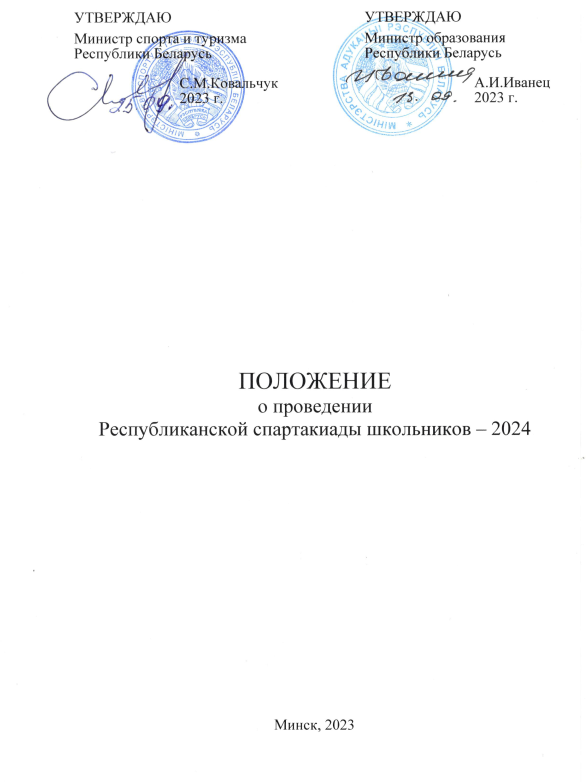 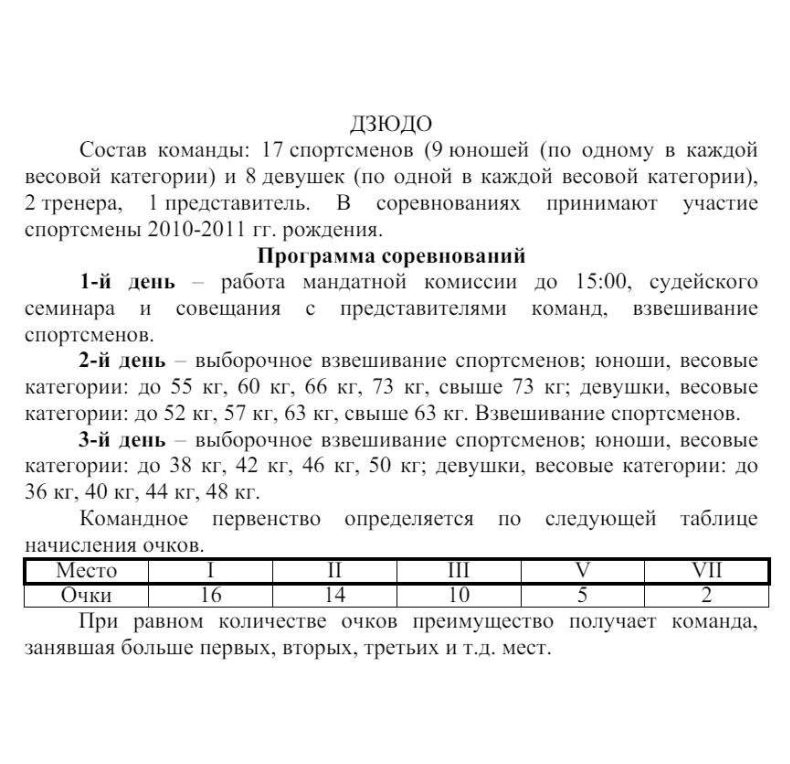 Программа соревнований1-й день                              18 июняПриезд команд. Приезд команд. 09:00-14:00Работа мандатной комиссии.Работа мандатной комиссии.14:00-15:00Заседание судейской коллегии, семинар судей.Заседание судейской коллегии, семинар судей.15:00-15:30Взвешивание в весовых категориях:  Юноши: 55, 60, 66, 73, +73 кг.;Девушки: 52, 57, 63, +63 кг.Взвешивание в весовых категориях:  Юноши: 55, 60, 66, 73, +73 кг.;Девушки: 52, 57, 63, +63 кг.15:30-16:00Жеребьевка.Жеребьевка.17:002-й день                                                        19 июняТоржественное открытие соревнований.Торжественное открытие соревнований.10:00Начало соревнований.Начало соревнований.10:15Финальный блок.Финальный блок.12:00Взвешивание в весовых категориях:  Юноши: 38, 42, 46, 50 кг.;Девушки: 36, 40, 44, 48 кг.Взвешивание в весовых категориях:  Юноши: 38, 42, 46, 50 кг.;Девушки: 36, 40, 44, 48 кг.13:30-14:00Перерыв на обедПерерыв на обед14:00Жеребьевка.Жеребьевка.15:003-й день                                20 июняНачало соревнований.Начало соревнований.10:00Финальный блок.Финальный блок.12:00Перерыв на обедПерерыв на обед13:30